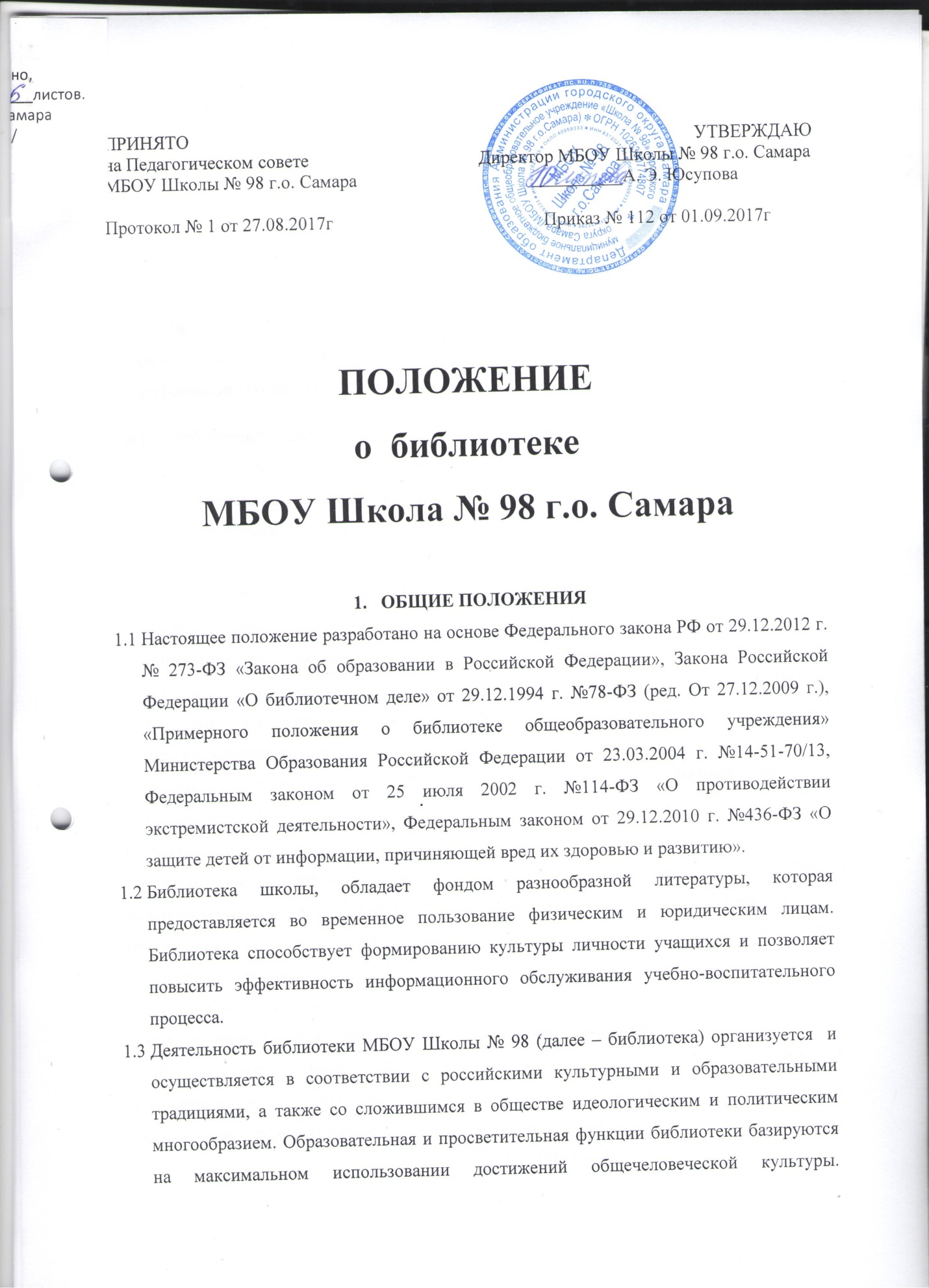 Обеспеченность библиотеки учебными, методическими и справочными документами учитывается при лицензировании МБОУ Школы № 98. Цели библиотеки МБОУ Школы № 98 – формирование общей культуры личности обучающихся на основе усвоения государственных образовательных стандартов, содержания общеобразовательных программ, их адаптации к жизни в обществе, воспитание гражданственности, трудолюбия, уважения к правам и свободам человека, любви к окружающей природе, Родине, семье, формирование здорового образа жизни.Библиотека доступна и бесплатна для читателей: учащихся, учителей и других работников школы. Удовлетворяет также запросы родителей на литературу и информацию по педагогике и образованию с учётом имеющихся возможностей.В библиотеке  запрещается издание и распространение печатных, аудио-, аудиовизуальных и иных материалов, содержащих хотя бы один из признаков, предусмотренных ч.1 ст. 1 Федерального закона от 25.07.2002 г. № 114-ФЗ  "О противодействии экстремистской деятельности", не допускается наличие экстремистских материалов, призывающих к осуществлению экстремистской деятельности либо обосновывающих или оправдывающих необходимость осуществления такой деятельности, публикаций, обосновывающих или оправдывающих национальное и (или) расовое превосходство либо оправдывающих практику совершения военных или иных преступлений, направленных на полное или частичное уничтожение какой-либо этнической, социальной, расовой, национальной или религиозной группы.Кроме того, к таким материалам, в соответствии со ст. 13 Федерального закона  от 25.07.2002 г. № 114-ФЗ относятся:а) официальные материалы запрещенных экстремистских организаций;б) материалы, авторами которых являются лица, осужденные в соответствии с международно-правовыми актами за преступления против мира и человечества и содержащие признаки, предусмотренные частью первой статьи 1 настоящего Федерального закона;в) любые иные, в том числе анонимные, материалы, содержащие признаки, предусмотренные частью первой статьи 1 настоящего Федерального закона.В библиотеке имеется Федеральный список экстремистской литературы (в электронном виде), утвержденный федеральным органом исполнительной власти, запрещенной к распространению на территории Российской Федерации.ЗАДАЧИ БИБЛИОТЕКИОбеспечение учебно-воспитательного процесса и самообразования путём библиотечного и информационно-библиографического обслуживания учащихся, педагогов и других категорий читателей.Формирование у читателей навыков независимого библиотечного пользователя: обучение пользованию книгой и другими носителями информации, поиску, отбору и критической оценке информации.Сбор, накопление, обработка, систематизация информации и доведение её до пользователя. ФУНКЦИИ БИБЛИОТЕКИ3.1 Распространение знаний и другой информации, формирующей библиотечно-библиографическую и информационную культуру учащихся, участие в образовательном процессе. Основные функции библиотеки – образовательная, информационная, культурная.3.2 Формирование библиотечного фонда в соответствии с образовательными программами школы. Библиотека комплектует универсальный по отраслевому составу  фонд  учебной, художественной, справочной, научно-популярной литературы, периодических изданий для учащихся; научно-педагогической, справочной литературы для педагогических работников школы.3.3 Исключение из библиотечного фонда, перераспределение и реализация непрофильной и излишней (дублетной) литературы осуществляется в соответствии с действующими нормативными правовыми актами.3.4 Обеспечение требуемого режима хранения и сохранности библиотечного фонда, согласно которому хранение учебников осуществляется в отдельном помещении.3.5 Организация работы по сохранности библиотечного фонда.ОРГАНИЗАЦИЯ ДЕЯТЕЛЬНОСТИ БИБЛИОТЕКИБиблиотека является структурным подразделением школы.Библиотечно-информационное обслуживание осуществляется на основе учебного плана образовательной организации.Ответственность за создание необходимых условий для деятельности библиотеки несет директор школы.Режим работы библиотеки определяется директором школы.Работа сотрудников библиотеки и организация обслуживания участников образовательного процесса производится в соответствии с правилами техники безопасности и противопожарными, санитарно-гигиеническими требованиями.УПРАВЛЕНИЕ. ШТАТЫ Управление библиотекой осуществляется в соответствии с законодательством РФ и Уставом школы. Руководство библиотекой и контроль за её деятельностью осуществляет директор школы. Директор утверждает нормативно-технологическую документацию библиотеки.Заведующий библиотекой несет ответственность в пределах своей компетенции перед обучающимися, их родителями (законными представителями), обществом и директором за организацию и результаты деятельности в соответствии с функциональными обязанностями, предусмотренными квалификационными требованиями, трудовым договором  и Уставом школы.       5.4 Заведующий библиотекой назначается директором образовательной организации и является членом педагогического коллектива. Заведующий библиотекой составляет годовой  план работы  и отчет о работе, которые обсуждаются на Педагогическом совете и утверждаются директором. Годовой план библиотеки является частью общего годового плана МБОУ Школы № 98. Трудовые отношения  регулируются трудовым договором, условия которого не должны противоречить законодательству РФ о труде. Работники библиотеки имеют право:а)	на повышение квалификации. В этих целях администрация создает условия, необходимые для успешного обучения работников в учреждениях системы переподготовки и повышения квалификации;б)	на аттестацию на добровольной основе на соответствующую квалификационную категорию и получение ее в случае успешного прохождения аттестации;в)	на представление к различным формам поощрения, наградам и знакам отличия,
предусмотренные для работников образования и культуры.ПРАВА И ОБЯЗАННОСТИ БИБЛИОТЕКИБиблиотека образовательной организации имеет право:а)	самостоятельно определять выбор форм, средств и методов информационно-
библиотечного обеспечения образовательного процесса в соответствии с целями и
задачами, указанными в Уставе школы и Положении о библиотеке;б)	изымать и реализовать документы из фондов в соответствии с инструкцией по учету
библиотечного фонда   	6.2   Библиотека образовательной организации обязана:а)	представлять бесплатное пользование библиотечно-информационными ресурсами в
соответствии с Уставом школы и Правилами пользования библиотекой;б)	вести консультационную работу, оказывать помощь в поиске и выборе необходимых
информационных ресурсов;в)	обеспечить сохранность и использование носителей информации, обеспечить качество
их систематизации, размещения и хранения;г)	отчитываться перед директором общеобразовательной организации  в порядке,
предусмотренном законодательством;д) информировать пользователей о видах предоставляемых библиотекой услуг;е) обеспечить научную организацию фондов и каталогов; ж) формировать фонды в соответствии с утвержденными федеральными перечнями учебных изданий, образовательными программами общеобразовательной организации, интересами, потребностями и запросами всех категорий пользователей;з) совершенствовать информационно-библиографическое и библиотечное обслуживание пользователей; ж) обеспечивать режим работы в соответствии с потребностями пользователей и работой МБОУ Школы № 988. ПРАВА и ОБЯЗАННОСТИ ПОЛЬЗОВАТЕЛЕЙ БИБЛИОТЕКИ8.1 Пользователи библиотеки имеют право: а) получать полную информацию о составе библиотечного фонда, информационных ресурсах и предоставляемых библиотекой услугах; б) пользоваться справочно-библиографическим аппаратом библиотеки; в) получать консультационную помощь в поиске и выборе источников информации; г) получать во временное пользование печатные издания; д) продлевать срок пользования печатными изданиями;е) получать тематические, фактографические, уточняющие и библиографические справки на основе фонда библиотеки; 8.2. Пользователи библиотеки обязаны: а) соблюдать правила пользования библиотекой; б) бережно относиться к произведениям печати (не вырывать, не загибать страниц, не делать в книгах подчеркиваний, пометок), иным документам на различных носителях, оборудованию, инвентарю; поддерживать порядок расстановки документов в открытом доступе библиотеки, расположения карточек в каталогах и картотеках; в) соблюдать в библиотеке тишину, не приносить с собой верхнюю одежду; приходить во второй обуви или бахилах; не приносить с собой еду и напитки; г) пользоваться ценными и справочными документами только в помещении библиотеки; д) убедиться при получении документов в отсутствии дефектов, а при обнаружении проинформировать об этом работника библиотеки. е) возвращать печатные издания в библиотеку в установленные сроки; ж) полностью рассчитаться с библиотекой по истечении срока обучения или работы в общеобразовательном учреждении. РЕЖИМ РАБОТЫ  БИБЛИОТЕКИБиблиотека обслуживает читателей ежедневно с 8.30– 16.30 1 число каждого месяца – санитарный деньПоследний понедельник  каждого месяца – методический деньСуббота, воскресенье – выходные дни 